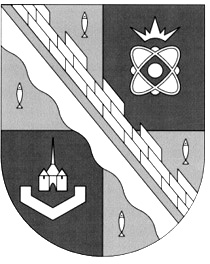 КОНТРОЛЬНО-СЧЕТНАЯ ПАЛАТА МУНИЦИПАЛЬНОГО ОБРАЗОВАНИЯ СОСНОВОБОРСКИЙ ГОРОДСКОЙ ОКРУГ ЛЕНИНГРАДСКОЙ ОБЛАСТИ ПРИКАЗ18.08.2022                                                                                                                 № 12/02-01О внесении изменений в Положение о представлении гражданами, претендующимина замещение должностей муниципальной службы и муниципальнымислужащими, замещающими должности муниципальной службы в Контрольно-счетной палате Сосновоборского городского округа, сведений о доходах, об имуществеи обязательствах имущественного характера
В целях приведения локальных нормативных актов в соответствие с требованиями законодательства, во исполнение протеста Прокуратуры города Сосновый Бор от 15.08.2022, приказываю:Внести изменения и дополнения в Положение «О представлении гражданами, претендующими на замещение должностей муниципальной службы, и муниципальными служащими, замещающими должности муниципальной службы в Контрольно-счетной палате Сосновоборского городского округа, сведений о доходах, об имуществе и обязательствах имущественного характера», утвержденного приказом от 31.01.2020 № 6/02-01: Дополнить пункт 6 Положения подпунктом «в»:в)  сведения о своих расходах, а также о расходах своих супруги (супруга) и несовершеннолетних детей по каждой сделке по приобретению земельного участка, другого объекта недвижимости, транспортного средства, ценных бумаг (долей участия, паев в уставных (складочных) капиталах организаций), цифровых финансовых активов, цифровой валюты, совершенной им, его супругой (супругом) и (или) несовершеннолетними детьми в течение календарного года, предшествующего году представления сведений (далее - отчетный период), если общая сумма таких сделок превышает общий доход данного лица и его супруги (супруга) за три последних года, предшествующих отчетному периоду, и об источниках получения средств, за счет которых совершены эти сделки.2. Разместить настоящий приказ на официальном сайте администрации Сосновоборского городского округа в разделе «Контрольно-счетная палата», противодействие коррупции.3. Контроль за исполнением настоящего приказа оставляю за собой.Председатель Контрольно-счетной палатыСосновоборского городского округа                                                     М.Н. Морозова